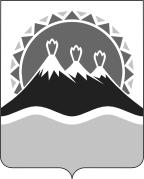 П О С Т А Н О В Л Е Н И ЕПРАВИТЕЛЬСТВА  КАМЧАТСКОГО КРАЯ             г. Петропавловск-КамчатскийПРАВИТЕЛЬСТВО ПОСТАНОВЛЯЕТ:Внести в Положение о Министерстве культуры Камчатского края, утвержденное постановлением Правительства Камчатского края от 19.12.2008 № 425-П изменения, изложив пункт 27(2) в следующей редакции:«27(2) осуществляет в пределах своих полномочий функции по организации и реализации Комплексного плана противодействия идеологии терроризма в Российской Федерации на 2019-2023, утвержденного Президентом Российской Федерации 28.12.2018 № Пр-2665, и других мероприятий по противодействию идеологии терроризма;».Настоящее постановление вступает в силу через 10 дней после дня его официального опубликования. Губернатор Камчатского края                                                           В.И. ИлюхинСОГЛАСОВАНО:Заместитель Председателя Правительства Камчатского края                                                       В.И. СивакМинистр культуры Камчатского края                                                                            С.В. АйгистоваНачальник главного правового управления Губернатора и Правительства Камчатского края                                                        С.Н. ГудинИсп. Тихонова Юлия АлексеевнаТелефон  41-72-74Министерство культуры Камчатского краяПояснительная запискак проекту постановления Правительства Камчатского края «О внесении изменений в Положение о Министерстве культуры Камчатского края, утвержденное постановлением Правительства Камчатского края                от 19.12.2008 № 425-П»Проект постановления Правительства Камчатского края разработан в целях реализации Комплексного плана противодействия идеологии терроризма в Российской Федерации на 2019-2023, утвержденного Президентом Российской Федерации 28.12.2018 № Пр-2665, и исполнения Протокола заседания антитеррористической комиссии Камчатского края от 19.02.2020 № 1.Проект постановления размещен на Едином портале проведения независимой антикоррупционной экспертизы и общественного обсуждения нормативных правовых актов Камчатского края с 18.03.2010 по 26.03.2020	.Оценке регулирующего воздействия проект постановления не подлежит.Дополнительное финансирование  из краевого бюджета на реализацию правового акта не потребуется.№О внесении изменений в Положение о Министерстве культуры Камчатского края, утвержденное постановлением Правительства Камчатского края                от 19.12.2008 № 425-П